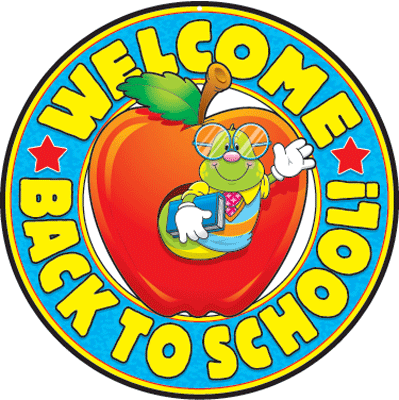 August/2016Dear Fourth Grade,Hello!  My name is Mrs. Douglass.  I have seen your smiling faces next door.  Since you don’t know me well, I would like to take this time to introduce myself.	I am from Canajoharie.  That is a small town which is approximately thirty minutes south of Caroga Lake.  This is my sixth year teaching in Wheelerville.  I have been a teacher for twenty-one years.  Besides having taught 4th grade, I have taught Reading, Spanish, Health, high school English, and Homec.  I have also coached soccer, swimming, volleyball, and softball.  In addition, I am the mom of three busy boys.  My oldest is named Drew and he is 15 years old.  My middle boy is named Reed and he is 12.  My youngest is 10 years old and his name is Will.  	This year I will be teaching all of the fourth grade classes and I look forward to working with you.  We will have lots of fun, but also work hard.  I have heard so many great things about you.  I can’t wait to have you in my class!  Please enjoy the rest of the summer and be ready to come back to school and work hard.  Fourth grade is a very important school year.  By the way, if at all possible, I would appreciate it very much if doctor appointments could be scheduled at the end of the school day or after school.  We are fortunate to end the day at 2:00.  Also, please be on time to school.  Our first period begins at 7:30.  However students should be in homeroom by 7:20.  	On the next page, you will find the supplies for fourth grade.  Make sure you give this list to mom or dad so that you are adequately prepared for the first day.  Thank you and see you soon.			Fondly,	                                 					Mrs. DouglassHi Parents!  Below you will find the supply list for 4th grade.  I have tried making some helpful recommendations.  These recommendations should save you money because the materials will last longer.  Also, it will save your child some frustration (ie. pencils not sharpening).  I look forward to meeting all of you and helping your child to be the best that he/she can be!!  If you have any questions, please feel free to call the school at 835-2171.  If you need to reach me before the next school day, I can be reached at 577-0947. I will always try my best to give you the most accurate information.  Sincerely,Mary DouglassSupply List for 4th Grade(Feel free to save $ and use last year’s supplies wherever applicable.)-50 sheets of loose lined paper- no Trapper keepers.  These are way too big and inconvenient for the children.-a box of 8-10 thin-line markers, colored pencils, or crayons (Crayola are the best!  The others will dry out fast.) -5 pocket folders (The kind that have a plastic consistency.  The paper ones rip too easily.)-a 2 inch 3 ring binder -dividers for the 3 ring binder-1 composition book for a writing journal (The black and white kind which are now sold in cool colors & patterns!)-1 one-subject spiral notebook-1 large pack of post-it notes-evidence flags (These are similar to post-its, but they are shaped like an arrow to stick in text and point at details to prove answers. Just do your best.  I am not going to be upset, if you are not sure what I am talking about.   -flashcards (addition, subtraction, multiplication, and division)-Pencils (Dixon Ticonderoga are the BEST! Trust me, the pretty ones and other cheap ones don’t sharpen or work well.  Your child ends up wasting lots of time in frustration at the pencil sharpener.   I would buy about 60 and then more at Xmas for their stockings.  ;)  )-Thin Dry erase markers (2 to 4)-a few highlighters-pencil pouch/box -cap erasers.  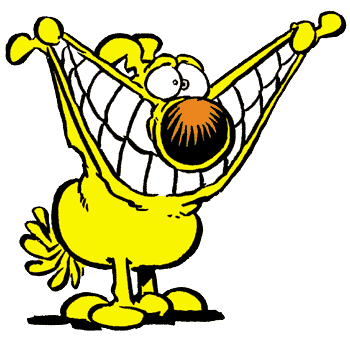 